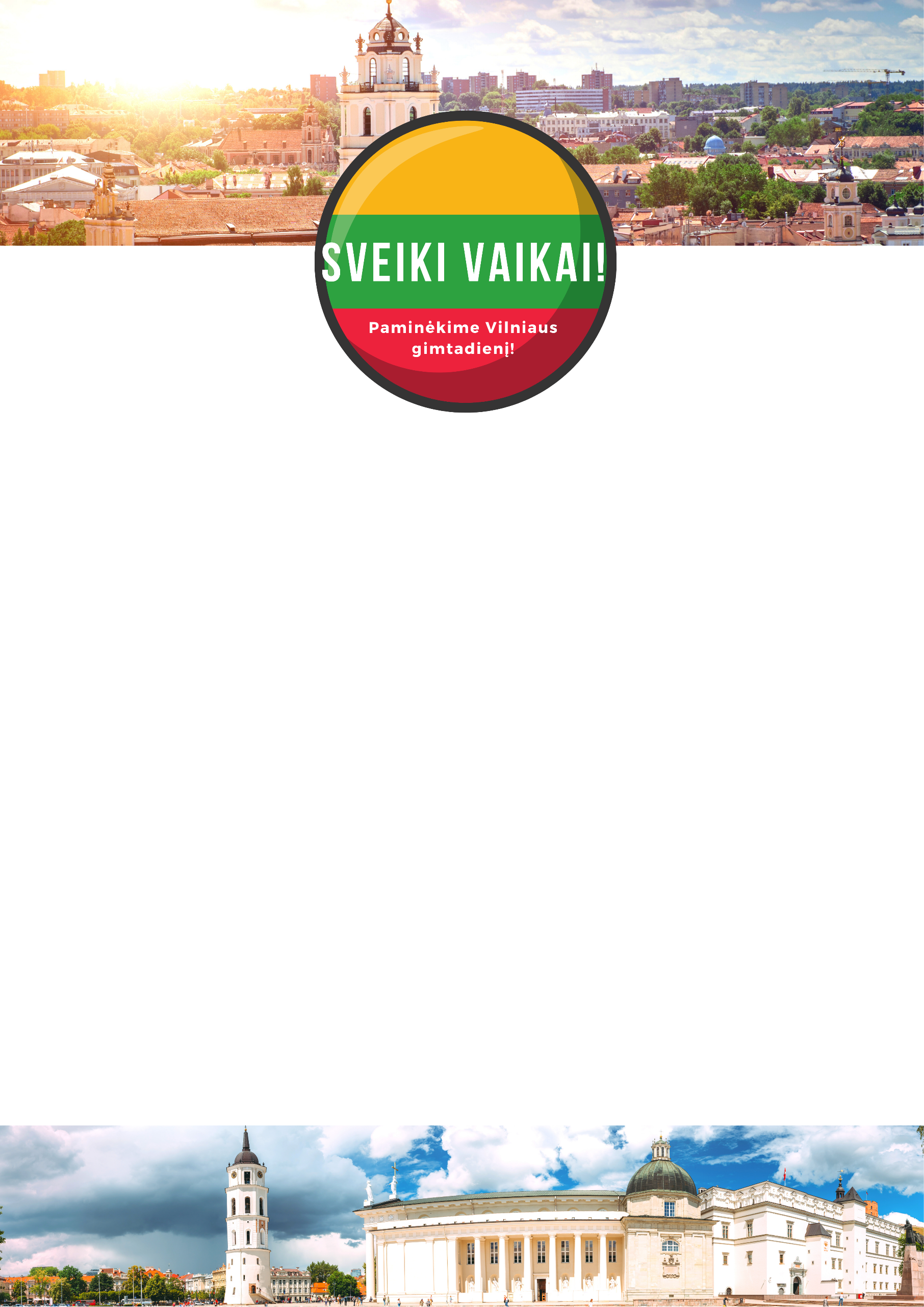 Vaikai artėja labai                                                                  šeima!svarbi diena – Vilniausgimtadienis! Pamuzikuokime ir paminėkime Vilniaus gimtadienį su visa šeima!                      Padainuokime dainelę „Param Param“                  Nuoroda mokymuisi: (6) DŽIMBA - Garsiai, garsiai - YouTube                  Dainelės tekstas:   Garsiai, garsiai
   Plok rankytėm garsiai
   Mes visi draugai
   Žaisime linksmai

   Garsiai, garsiai
   Plok rankytėm garsiai
   Su draugais visi
   Žaisime linksmi

Ir kiemelis, ir darželis vasarą žaliuos
Jei mergaitės ir berniukai dainą uždainuos
Ir katytės, ir šuniukai čia pažaist atbėgs
Jei išgirs dainelę mūsų, niekas neliūdės

Vasaros pievelėj kyla mūsų aitvarai
Vasaros pievelėj žaidžia tik geri vaikai
Ir kiemelis, ir darželis vasarą žaliuos
Jei mergaitės ir berniukai dainą uždainuos

   Garsiai, garsiai
   Plok rankytėm garsiai
   Mes visi draugai
   Žaisime linksmai

   Garsiai, garsiai
   Plok rankytėm garsiai
   Su draugais visi
   Žaisime linksmi

Kaip mokytis dainelę nurodyta - Priedas1Vaikai pašokime!Nuoroda šokiui: (6) Mankštos Dainelė - Vaikiškos Dainelės Dainų Karuselė.TV - YouTube Pasižiūrekime filmuką apie Vilnių!Nuoroda: (6) ANIMACINIS FILMAS "VILNIAUS MERGELĖ" (VISAS FILMAS)/ANIMATED FILM "THE MADEN OF VILNIUS" - YouTubeVisų vaikučių labai pasiilgome, jau greitai susitiksime!Priedas 1Kaip vaikams padėti išmokti daineles?Visų pirma pasakykite vaikui-vaikams pirmąją eilutęPvz.: Garsiai garsiai. Tada lėtai pabandykite atkartoti pirmąją eilutę kartu su savo vaiku.Muzikos tekstas prasideda nuo – Garsiai garsiai.SvarbuStenkitės, kad eilutės kartojimas be muzikos atitiktų ritmiką kokia yra originalioje dainelės versijoje. Kai vaikui jau sekasi ištarti, mokykitės antrąją eilutę, tada sujunkite išmoktas dvi eilutes ir pabandykite ritmiškai ištarti. Sekantis žingsnis vėl tas pats su sekančiomis dvejomis eilutėmis.Tada įjunkite vaizdo įrašą, kuris nurodytas nuorodoje, ir stenkitės pagal muziką padainuoti išmoktus žodžius. Po to stenkitės sujungti visas keturias eilutes, ir posmelis išmoktas!Tada pagal tą pačią mokymosi struktūrą mokykite vaiką ištarti priedainio tekstą. Meninio ugdymo programą parengė,Meninio ugdymo pedagogas – Marius Mickus